What is Zoom?Zoom is a videoconferencing solution for desktop, web and mobile that works on multiple platforms including Windows, Mac, Chrome OS, iOS and Android devices.  Zoom features interactive video, audio, screen sharing, chat and recording features. Zoom can be used for teaching, learning and administrative use.Requesting a Zoom AccountSouth Seattle College employees may request a Zoom account by visiting http://www.southseattle.info, clicking on the employee’s link and submitting a help request via the support form. Once you have requested an account you will receive an email (in 1-2 business days) with instructions on activating your account. At other colleges please contact your Zoom administrator. Setting Up ZoomThe Zoom client is available for a variety of operating systems, browsers and devices. Every time you start or join a Zoom meeting you will be prompted to download the appropriate client.  Once installed, the Zoom client will open to the correct meeting.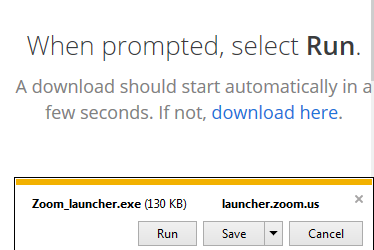 Zoom also has a web client (via the browser) with limited features.  The web client option will appear once you have tried (and failed) to download Zoom.  As a host, you can control the appearance of this option in settings. Audio and Video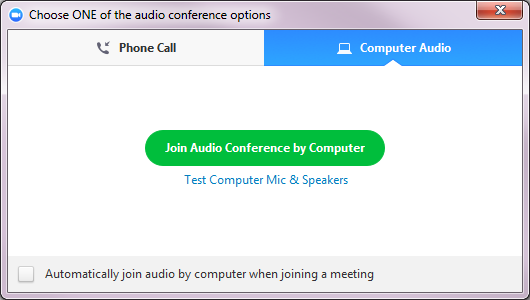 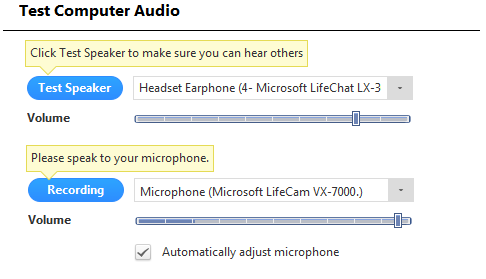 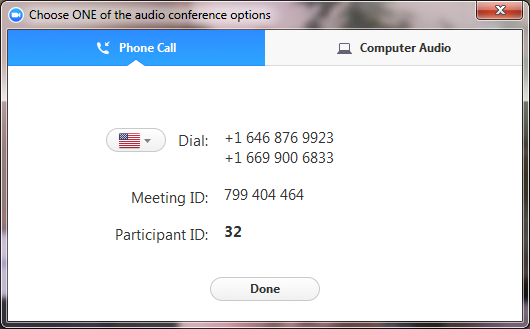 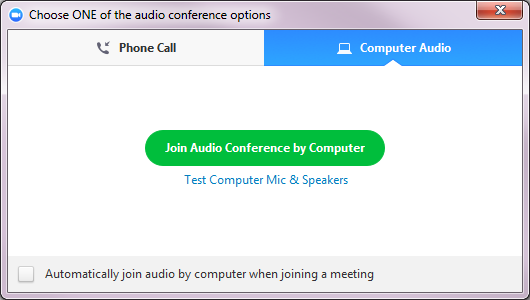 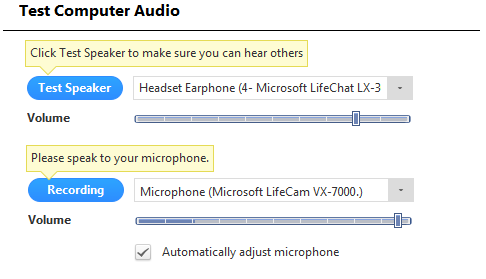 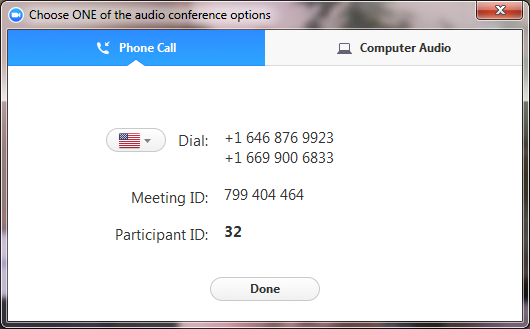 Zoom offers an audio and video experience.  Anyone in a meeting can specify their audio preferences, Phone Call for a phone in option or using Computer Audio to join from your computer. Computer Audio: If you have the right equipment Zoom will automatically detect the speaker and microphone and offer you the option to join audio by computer. To initiate audio, click the Join Audio Conference by Computer button. It is strongly recommended to click Test Computer Mic & Speakers first, allowing you to establish that your equipment is working prior to joining the meeting. Phone Call: Every Zoom meeting features an option to join audio by phone. The call information is included in every Zoom meeting invitation or can be accessed when you join by selecting the phone call option. Video: If you have a webcam (external or built in) you can share video during a Zoom meeting. Although you have the option to start or stop video during a meeting, a host can customize settings to have video turn on by default. This means video may be shared even if you did not choose to turn on video.Share Screen: Another video option, is to share live video of your screen, application window or Zoom whiteboard. Although this is open to all users, the host controls who can share. 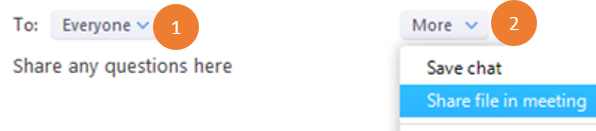 ChatChat allows you to share information and communicate during a meeting with text rather than audio. In a Zoom meeting you can chat with everyone or select a specific participant. Chat can be a great way to ask questions, note action items, clarify information and share URLs.  You can also use chat to upload and share a file. The host can restrict some chat options. Click on the dropdown next to the name in the To field to chat with a specific person. Click on the drop down next to More to share a file in a meeting. The Host ExperienceTo Schedule a Meeting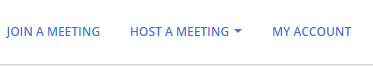 1. From the Zoom website, https://zoom.us/ log in to My Account. 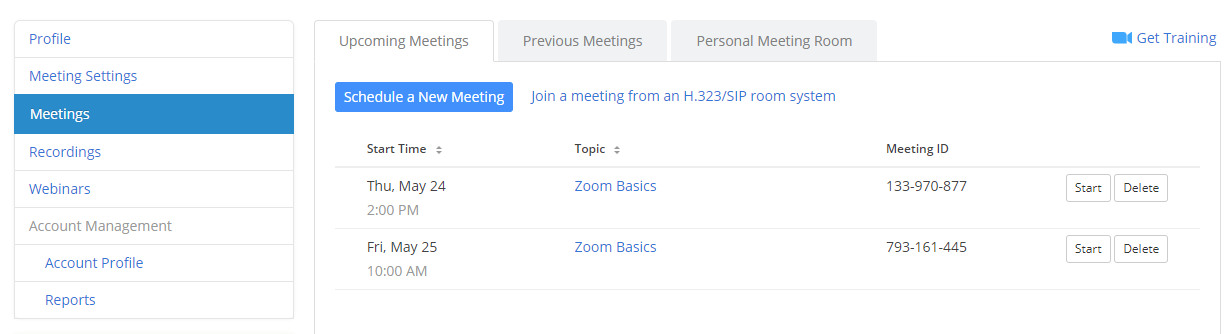 2. Click Meetings on the left hand side and follow the prompts to schedule a meeting 3. To start an unscheduled meeting, click on Host a Meeting.Hosting a MeetingOnce you have started a meeting, you will be prompted to download Zoom and join audio and start video. It is a good idea to Test Computer Mic & Speakers prior to starting your meeting.  Zoom Menu Bar (Host)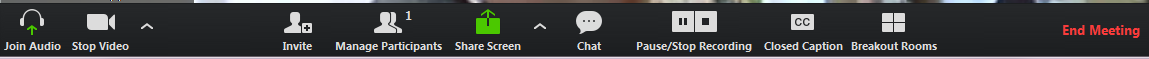 The Participant ExperienceJoining a Meeting A Zoom account is not required to join a meeting.  As a participant you will most likely receive an invitation by email or calendar invite with a link or meeting ID. Zoom is available for PC, Mac, Linux and via the Web as well as mobile platforms like IOS, Android and Blackberry. To join the meeting:1. If you have a link, click on it directly to join the meeting. You will be prompted to download and run Zoom. 2. If you have a meeting ID you can open the Zoom application on your device or computer or visit the Zoom website, https://zoom.us/ .  Click on Join Meeting and enter the meeting ID to begin.3. Once the host has started the meeting, you will be prompted to join audio and start video. It is a good idea to Test Computer Mic & Speakers prior to starting your meeting. Zoom Menu Bar (Participant)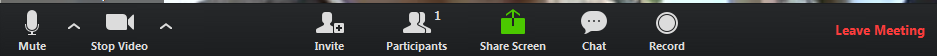 Teaching with ZoomHere are just a few of the ways you can use Zoom in your classroom: Virtual Field TripsGuest Lectures Language PracticeRole PlayingStudy/Tutoring SessionsGroup workProblem SolvingPresentationsOnline Office HoursReview Websites